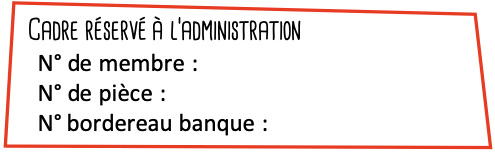 AIDE AUX DEVOIRS 2020-2021Primaires au Lycée - Mercredi ou vendredi entre 14h et 17h au  Toit du mot 
Merci d’indiquer le jour choisi et l’heure à laquelle votre enfant arrivera  :………………………….……………………………………………………Participant : Coordonnées du représentant légalModalités d’inscription : Participation annuelle calculée en fonction du quotient familial de la CAF :  Moins de 400, 10€ ❑ Plus de 400, 20€      Paiement : 	❑ Chèque N°________________	Banque : ________   		❑ Espèces     L’adhésion à l’association est obligatoire et doit pouvoir être encaissée immédiatement (voir bon joint) Fait à Saint Denis le :                                                                               Signature : Nom : Prénom:Date de naissance :Âge :Classe :Est autorisé(e) à rentrer avec :Est autorisé(e) à rentrer avec :Est autorisé(e) à rentrer avec :Est autorisé(e) à rentrer avec :Nom :Prénom :Lien de parenté :Adresse :Ville :CP :Tél. portable :Tél. domicile :Mail :Mail :Mail :Mail :Personne à contacter en mon absence :Tél. portableAUTORISATION DE SOINS MÉDICAUX« Je, soussigné(e), _____________________________________ autorise
les responsables de l'association à donner tous les soins médicaux et chirurgicaux qui pourraient être nécessaires à mon enfant en cas d'accident, intervention chirurgicale urgente, ou toute autre affection grave, après consultation d'un praticien au mineur » : Nom/Prénom :    ___________________ Date de naissance :  ___ / ___ / ___Numéro de sécurité Sociale : _________________________________Je m'engage à rembourser l'association l'intégralité des frais médicaux 
et pharmaceutiques avancés éventuellement pour le compte de mon enfant. »Maladies et allergies à signaler :  _________________________AUTORISATION DE VOUS PRENDRE EN PHOTO OU VIDÉO : J’autorise (ou pas) l'équipe à prendre des photographies ou des vidéos de mon enfant pendant les activités auxquelles il participe et à les utiliser sur tous supports de communication sans limite de temps ni de lieu.AUTORISATION DE VOUS PRENDRE EN PHOTO OU VIDÉO : J’autorise (ou pas) l'équipe à prendre des photographies ou des vidéos de mon enfant pendant les activités auxquelles il participe et à les utiliser sur tous supports de communication sans limite de temps ni de lieu.❑ OUI❑ NON